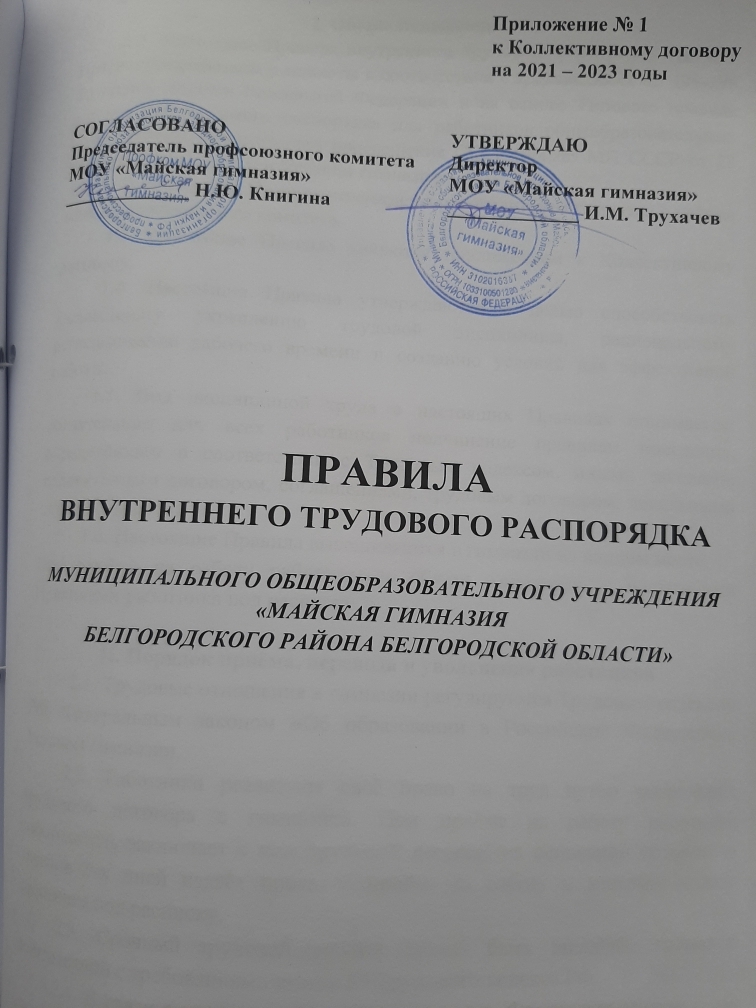 I. Общие положения	1.1. Настоящие Правила внутреннего трудового распорядка (далее – Правила) разработаны и приняты в соответствии с требованиями ст. 189-190 Трудового кодекса Российской Федерации и на основе Типового правила внутреннего трудового распорядка для работников общеобразовательных школ системы Министерства просвещения СССР (приказ МП СССР от 23 декабря 1985 г. № 223) и Уставом гимназии.	1.2. Настоящие Правила утверждены руководителем гимназии с учётом мнения профсоюзного комитета.	1.3. Настоящие Правила являются приложением к Коллективному договору.	1.4. Настоящие Правила утверждаются с целью способствовать дальнейшему укреплению трудовой дисциплины, рациональному использованию рабочего времени и созданию условий для эффективной работы.	1.5. Под дисциплиной труда в настоящих Правилах понимается: обязательное для всех работников подчинение правилам поведения, определённым в соответствии с Трудовым кодексом, иными законами, коллективным договором, соглашениями, трудовым договором, локальными актами гимназии.	1.6. Настоящие Правила вывешиваются в гимназии на видном месте.При приёме на работу работодатель обязан ознакомить с настоящими Правилами работника под расписку.II. Порядок приёма, перевода и увольнения работников	2.1. Трудовые отношения в гимназии регулируются Трудовым кодексом РФ, Федеральным законом «Об образовании в Российской Федерации», Уставом гимназии.	2.2. Работники реализуют своё право на труд путём заключения трудового договора с гимназией. При приёме на работу работника работодатель заключает с ним трудовой договор, на основании которого в течение 3-х дней издаёт приказ о приёме на работу и знакомит с ним работника под расписку.	2.3. Срочный трудовой договор может быть заключён только в соответствии с требованиями статьи 59 Трудового кодекса РФ.	2.4. В связи с изменениями, установленными Федеральными законами от 16 декабря 2019 г. № 436-ФЗ, от 16 декабря 2019 г. № 439-ФЗ в части формирования сведений о трудовой деятельности застрахованного лица в электронном виде, и в соответствии со статьями 189 и 190 Трудового кодекса РФ внесены следующие изменения, связанные с формированием сведений о трудовой деятельности Работников в электронном виде:	2.4.1. При заключении трудового договора лицо, поступающее на работу, предъявляет Работодателю:	- паспорт или иной документ, удостоверяющий личность;	- трудовую книжку и (или) сведения о трудовой деятельности (в том числе в электронном виде), за исключением случаев, когда трудовой договор заключается впервые или Работник поступает на работу на условиях совместительства;	- документ, подтверждающий регистрацию в системе индивидуального (персонифицированного) учёта, в том числе в форме электронного документа;	- страховое свидетельство государственного пенсионного страхования;	- документы воинского учёта – для военнообязанных и лиц, подлежащих призыву на воинскую службу;	- документ об образовании и (или) о квалификации или наличии специальных знаний – при поступлении на работу, требующую специальных знаний или специальной подготовки;	- медицинское заключение (медицинская книжка) об отсутствии противопоказаний по состоянию здоровья для работы в гимназии;	- справку о наличии (отсутствии) судимости и (или) факта уголовного преследования либо о прекращении уголовного преследования по реабилитирующим основаниям в бумажном виде или в форме электронного документа, подписанного усиленной квалифицированной электронной подписью уполномоченного должностного лица МВД России.	2.4.2. В случаях, установленных Трудовым кодексом РФ, при заключении трудового договора лицо, поступающее на работу, предъявляет Работодателю сведения о трудовой деятельности вместе с трудовой книжкой или взамен её.	Сведения о трудовой деятельности могут использоваться также для исчисления трудового стажа Работника, внесения записей в его трудовую книжку (в случаях, если в соответствии с Трудовым кодексом РФ, иным федеральным законом на Работника ведётся трудовая книжка) и осуществления других целей в соответствии с законами и иными нормативными правовыми актами Российской Федерации.	2.4.3. Работодатель формирует в электронном виде основную информацию о трудовой деятельности и трудовом стаже каждого Работника (далее – сведения о трудовой деятельности) и представляет её в порядке, установленном законодательством Российской Федерации об индивидуальном (персонифицированном) учёте в системе обязательного пенсионного страхования, для хранения в информационных ресурсах Пенсионного фонда РФ.	В сведения о трудовой деятельности включается информация:	- о Работнике;	- о его трудовой функции;	- о переводах Работника на другую постоянную работу;	- об увольнении Работника с указанием основания и причины прекращения трудового договора;	- другая информация, предусмотренная Трудовым кодексом РФ, иным федеральным законом.	Работодатель обязан предоставить Работнику (за исключением случаев, если на Работника ведётся трудовая книжка) сведения о трудовой деятельности за период работы у Работодателя способом, указанным в заявлении Работника (на бумажном носителе, заверенные надлежащим образом, или в форме электронного документа, подписанного усиленной квалифицированной электронной подписью (при её наличии у Работодателя), поданном в письменной форме или направленном в порядке, установленном Работодателем:	- в период работы – не позднее трёх рабочих дней со дня подачи этого заявления;	- при увольнении – в день прекращения трудового договора.	В случае выявления Работником неверной или неполной информации в сведениях о трудовой деятельности, представленных Работодателем для хранения в информационных ресурсах Пенсионного фонда РФ, Работодатель по письменному заявлению Работника обязан исправить или дополнить сведения о трудовой деятельности и представить их в порядке, установленном законодательством Российской Федерации об индивидуальном (персонифицированном) учёте в системе обязательного пенсионного страхования, для хранения в информационных ресурсах Пенсионного фонда РФ.	2.4.4. В день прекращения трудового договора Работодатель обязан выдать Работнику трудовую книжку или предоставить сведения о трудовой деятельности у данного Работодателя.	Если в день прекращения трудового договора выдать Работнику трудовую книжку или предоставить сведения о трудовой деятельности у данного Работодателя невозможно в связи с отсутствием Работника либо его отказом от их получения, Работодатель обязан направить Работнику уведомление о необходимости явиться за трудовой книжкой либо дать согласие на отправление её по почте или направить Работнику по почте заказным письмом с уведомлением сведения о трудовой деятельности за период работы у данного Работодателя на бумажном носителе, заверенные надлежащим образом. Со дня направления указанных уведомления или письма Работодатель освобождается от ответственности за задержку выдачи трудовой книжки или предоставления сведений о трудовой деятельности у данного Работодателя.
	По письменному обращению Работника, не получившего трудовой книжки после увольнения, Работодатель обязан выдать её не позднее трёх рабочих дней со дня обращения Работника, а в случае, если в соответствии с Трудовым кодексом РФ, иным федеральным законом на Работника не ведётся трудовая книжка, по обращению Работника (в письменной форме или направленному в порядке, установленном Работодателем, по адресу электронной почты Работодателя), не получившего сведений о трудовой деятельности у данного Работодателя после увольнения, Работодатель обязан выдать их не позднее трёх рабочих дней со дня обращения Работника способом, указанным в его обращении (на бумажном носителе, заверенные надлежащим образом, или в форме электронного документа, подписанного усиленной квалифицированной электронной подписью (при её наличии у Работодателя).	Запись в трудовую книжку и внесение информации в сведения о трудовой деятельности об основании и причине увольнения вносится в точном соответствии с Трудовым кодексом РФ или иным федеральным законом и со ссылкой на соответствующие статью, часть статьи, пункт статьи Трудового кодекса РФ или иного федерального закона.	2.4.5. По письменному заявлению Работника Работодатель обязан не позднее трёх рабочих дней со дня подачи этого заявления выдать Работнику трудовую книжку (за исключением случаев, если в соответствии с Трудовым кодексом РФ, иным федеральным законом трудовая книжка на Работника не ведётся) в целях его обязательного социального страхования (обеспечения), копии документов, связанных с работой (копии приказа о приёме на работу, приказов о переводах на другую работу, приказа об увольнении с работы; выписки из трудовой книжки (за исключением случаев, если в соответствии с Трудовым кодексом РФ, иным федеральным законом трудовая книжка на Работника не ведётся); справки о заработной плате, о начисленных и фактически уплаченных страховых взносах на обязательное пенсионное страхование, о периоде работы у данного Работодателя и другое). 	Копии документов, связанных с работой, должны быть заверены надлежащим образом и предоставляться Работнику безвозмездно.	Сведения о трудовой деятельности (статья 66.1 Трудового кодекса РФ) у данного Работодателя предоставляются Работнику в порядке, установленном статьями 66.1 и 84.1 Трудового кодекса РФ.	2.5. При приёме на работу работодатель обязан ознакомить работника со следующими документами:	- Уставом гимназии;	- Правилами внутреннего трудового распорядка;	- приказом по охране труда и соблюдению правил техники безопасности;	- должностной инструкцией.	2.6. Работодатель может устанавливать испытательный срок не более трёх месяцев, в том числе для отдельных категорий может быть установлен испытательный срок 1(2) месяца.	2.7. Условия трудового договора не могут ухудшать положения работника по сравнению с действующим законодательством и Коллективным договором, принятым в гимназии.	2.8. Работодатель не вправе требовать от работника выполнения работ, не обусловленных трудовым договором. Изменения условий трудового договора могут быть осуществлены только в соответствии с действующим законодательством.	2.9. На каждого работника гимназии оформляется трудовая книжка в соответствии с требованиями Инструкции о порядке ведения трудовых книжек. Трудовые книжки сотрудников хранятся в гимназии.	2.10. На каждого работника ведётся личное дело, после увольнения работника личное дело хранится в гимназии.	2.11. Трудовая книжка и личное дело руководителя ведутся и хранятся у учредителя.	2.12. Перевод работника на другую работу, не оговорённую трудовым договором, осуществляется только с письменного согласия работника за исключением случаев временного перевода на другую работу в случае производственной необходимости сроком до одного месяца в календарном году.	2.13. Работодатель обязан отстранить от работы (не допускать к работе) работника:	- появившегося на работе в состоянии алкогольного, наркотического или токсического опьянения;	- не прошедшего в установленном порядке обучение и проверку знаний и навыков в области охраны труда;	- не прошедшего в установленном порядке обязательный медицинский осмотр, а также обязательное психиатрическое освидетельствование в случаях, предусмотренных Трудовым Кодексом РФ, другими федеральными законами и иными нормативными правовыми актами Российской Федерации;	- при выявлении в соответствии с медицинским заключением, выданным в порядке, установленном федеральными законами и иными нормативными правовыми актами Российской Федерации, противопоказаний для выполнения работником работы, обусловленной трудовым договором;	- в случае приостановления действия на срок двух месяцев специального права работника (лицензии, права на управление транспортным средством, права на ношение оружия, другого специального права) в соответствии с федеральными законами и иными нормативными правовыми актами Российской Федерации, если это влечёт на собой невозможность исполнения работником обязанностей по трудовому договору и, если невозможно перевести работника с его письменного согласия на другую имеющуюся у работодателя работу (как вакантную должность или работу, соответствующую квалификации работника, так и вакантную нижестоящую должность или нижеоплачиваемую работу), которую работник может выполнять с учётом его состояния здоровья. При этом работодатель обязан предлагать работнику все отвечающие указанным требованиям вакансии, имеющиеся у него в данный местности. Предлагать вакансии в других местностях работодатель обязан, если это предусмотрено Коллективным договором, соглашениями, трудовым договором;	- по требованию органов и должностных лиц, уполномоченных федеральными законами и иными нормативными правовыми актами Российской Федерации;	- в других случаях, предусмотренных Трудовым Кодексом РФ, другими федеральными законами и иными нормативными правовыми актами Российской Федерации.	Работодатель отстраняет от работы (не допускает) к работе работника на весь период времени до устранения обстоятельств, явившихся основанием для отстранения от работы или недопущения к работе, если иное не предусмотрено Трудовым Кодексом РФ, другими федеральными законами.	В период отстранения от работы (недопущения к работе) заработная плата работнику не начисляется, за исключением случаев, предусмотренных Трудовым Кодексом РФ или иными федеральными законами.	В случае отстранения от работы работника, который не прошёл обучение и проверку знаний и навыков в области охраны труда либо обязательный медицинский осмотр не по своей вине, ему производится оплата за всё время отстранения от работы как за простой.	2.14. Прекращение трудового договора может иметь место только по основаниям, предусмотренным действующим законодательством.	2.15. При проведении процедуры сокращения численности или штата работников преимущественным правом оставления на работе дополнительно к установленным действующим законодательствам пользуются работники, имеющие квалификационные категории по итогам аттестации, звание «Почётный работник общего образования РФ», звание «Ветеран труда».	2.16. Увольнение работников гимназии в связи с сокращением численности или штата гимназии допускается, если невозможно перевести работника с его согласия, на другую работу.	2.17. Освобождение педагогических работников в связи с сокращением объёма работы (учебной нагрузки) может производиться только по окончании учебного года.III. Права и обязанности работников	3.1. Педагогические работники пользуются следующими академическими правами и свободами:	- свобода преподавания, свободное выражение своего мнения, свобода от вмешательства в профессиональную деятельность;	- свобода выбора и использования педагогически обоснованных форм, средств, методов обучения и воспитания;	- право на творческую инициативу, разработку и применение авторскихпрограмм и методов обучения и воспитания в пределах реализуемой образовательной программы, отдельного учебного предмета, курса, дисциплины (модуля);	- право на выбор учебников, учебных пособий, материалов и иных средств обучения и воспитания в соответствии с образовательной программой и в порядке, установленном законодательством в образовании;	- право на участие в разработке образовательных программ, в том числе учебных планов, календарных учебных графиков, рабочих учебных предметов, курсов, дисциплин (модулей), методических материалов и иных компонентов образовательных программ;	- право на осуществление научной, научно-технической, творческой, исследовательской деятельности, участие в экспериментальной и международной деятельности, разработках и внедрении инноваций; 	- право на бесплатное пользование библиотечными и информационными ресурсами, а также доступ в порядке, установленном локальными нормативными актами организации, осуществляющей образовательную	 деятельность, к информационно-телекоммуникационным сетям и базам данных, учебным и методическим материалам, музейным фондам, материально- техническим средствам обеспечения образовательной деятельности, необходимым для качественного осуществления педагогической, научной или исследовательской деятельности в организациях, осуществляющих образовательную деятельность;	- право на бесплатное пользование образовательными, методическими и научными услугами организации, осуществляющей образовательную деятельность, в порядке, установленном законодательством Российской Федерации или локальными нормативными актами; 	- право на участие в управлении образовательной организацией, в том числе в коллегиальных органах управления, в порядке, установленном уставом этой организации;	- право на участие в обсуждении вопросов, относящихся к деятельности образовательной организации, в том числе через органы управления и общественные организации;	- право на объединение в общественные профессиональные организации в формах и в порядке, которые установлены законодательством Российской Федерации;	- право на обращение в комиссию по урегулированию споров между участниками образовательных отношений;	- право на защиту профессиональной чести и достоинства, на справедливое и объективное расследование нарушения норм профессиональной этики педагогических работников.	3.2. Академические права и свободы должны осуществляться с соблюдением прав и свобод других участников образовательных отношений, требований законодательства Российской Федерации, норм профессиональной этики педагогических работников, закреплённых в локальных нормативных актах гимназии.	3.3. Педагогические работники имеют следующие трудовые права и социальные гарантии:	- право на сокращённую продолжительность рабочего времени;	- право на дополнительное профессиональное образование по профилю педагогической деятельности, не реже чем один раз в три года;	- право на ежегодный основной удлинённый оплачиваемый отпуск, продолжительность которого определяется Правительством Российской Федерации;	- право на длительный отпуск сроком до одного года не реже чем через каждые десять лет непрерывной педагогической работы в порядке, установленном федеральным органом исполнительной власти, осуществляющим функции по выработке государственной политики и нормативно-правовому регулированию в сфере образования;	- право на досрочное назначение трудовой пенсии по старости в порядке, установленном законодательством Российской Федерации;	- право на предоставление педагогическим работникам, состоящим на учёте в качестве нуждающихся в жилых помещениях, вне очереди жилых помещений по договорам социального найма, право на предоставление жилых помещений специализированного жилого фонда;	- иные трудовые права, меры социальной поддержки, установленные федеральными законами и законодательными актами субъектов Российской Федерации.	3.4. Педагогические работники, проживающие и работающие в сельских населённых пунктах, рабочих посёлках (посёлках городского типа), имеют право на предоставление компенсации расходов на оплату жилых помещений, отопления и освещения. 	Размер, условия и порядок возмещения расходов, связанных с предоставлением указанных мер социальной поддержки педагогическим работникам муниципальных образовательных организаций устанавливаются законодательством субъектов Российской Федерации и обеспечиваются за счёт бюджетных ассигнований бюджетов субъектов Российской федерации.	3.5. Педагогические работники обязаны:	- осуществлять свою деятельность на высоком профессиональном уровне, обеспечивать в полном объёме реализацию преподаваемых учебных предметов, курсов, дисциплин (модулей) в соответствии с утверждённой рабочей программой;	- соблюдать правовые, нравственные и этические нормы, следовать требованиям профессиональной этики;	- уважать честь и достоинство обучающихся и других участников образовательных отношений;	- развивать у обучающихся познавательную активность, самостоятельность, инициативу, творческие способности, формировать гражданскую позицию, способность к труду и жизни в условиях современного мира, формировать у обучающихся культуру здорового и безопасного образа жизни;	- применять педагогически обоснованные и обеспечивающие высокое качество образования формы, методы обучения и воспитания;	- учитывать особенности психофизического развития обучающихся и состояние их здоровья, соблюдать специальные условия, необходимые для получения образования лицам с ограниченными возможностями здоровья, взаимодействовать при необходимости с медицинскими организациями;	- систематически повышать свой профессиональный уровень;	- проходить аттестацию на соответствие занимаемой должности в порядке, установленном законодательством об образовании;	- проходить в соответствии с трудовым законодательством предварительные при поступлении на работу и периодические медицинские осмотры, а также внеочередные медицинские осмотры по направлению работодателя;	- проходить в установленном законодательством Российской Федерации порядке обучение и проверку знаний и навыков в области охраны труда;	- соблюдать Устав образовательной организации, Положение о специализированном структурном образовательном подразделении организации, осуществляющей обучение, Правила внутреннего трудового распорядка;	- педагогический работник организации, осуществляющей образовательную деятельность, в том числе в качестве индивидуального предпринимателя, не вправе оказывать платные образовательные услуги обучающимся в данной организации, если это приводит к конфликту интересов педагогического работника; 	- педагогическим работникам запрещается использовать образовательную деятельность для политической агитации, принуждения обучающихся к принятию политических, религиозных или иных убеждений либо отказу от них, для разжигания социальной, расовой, национальной или религиозной розни, для агитации, пропагандирующей исключительность, превосходство либо неполноценность граждан по признаку социальной, расовой, национальной, религиозной или языковой принадлежности, их отношения к религии, в том числе посредством сообщения обучающимся недостоверных сведений об исторических, о национальных, религиозных и культурных традициях народов, а также для побуждения обучающихся к действиям, противоречащим Конституции Российской Федерации;	- педагогические работники несут ответственность за неисполнение или ненадлежащее исполнение возложенных на них обязанностей в порядке и в случаях, которые установлены федеральными законами. 	Неисполнение или ненадлежащее исполнение педагогическими работниками обязанностей, изложенных выше, учитывается при прохождении ими аттестации;	- аттестация педагогических работников проводится в целях подтверждения соответствия педагогических работников занимаемым ими должностям на основе оценки их профессиональной деятельности и по желанию педагогических работников (за исключением педагогических работников из числа профессорско-преподавательского состава) в целях установления квалификационной категории; 	- проведение аттестации педагогических работников в целях подтверждения соответствия педагогических работников занимаемым ими должностям осуществляется один раз в пять лет на основе оценки их профессиональной деятельности аттестационной комиссией, самостоятельно формируемой организацией, осуществляющей образовательную деятельность (гимназией);	- порядок проведения аттестации педагогических работников устанавливается федеральным органом исполнительной власти, осуществляющим функции по выработке государственной политики и нормативно-правовому регулированию в сфере образования, по согласованию с федеральным органом исполнительной власти, осуществляющим функции по выработке государственной политики и нормативно-правовому регулированию в сфере труда;	- в гимназии наряду с должностями педагогических работников, научных работников предусматриваются должности инженерно- технических, административно-хозяйственных, производственных, учебно-вспомогательных, медицинских и иных работников, осуществляющих вспомогательные функции;	- право на занятие должностей, названных выше, имеют лица, отвечающие квалификационным требованиям, указанным в квалификационных справочниках, и (или) профессиональным стандартам;	- права, обязанности и ответственность работников, занимающих должности, указанные выше, устанавливаются законодательством Российской Федерации, Уставом, Правилами внутреннего трудового распорядка и иными локальными нормативными актами гимназии, должностными инструкциями и трудовыми договорами;	- заместителям руководителей гимназии предоставляются в порядке, установленном Правительством Российской Федерации, права, социальные гарантии и меры социальной поддержки, предусмотренные педагогическим работникам пунктами 3 и 5 части 5 и частью 8 статьи 47 Федерального закона от 29 декабря 2012 года № 273 - ФЗ «Об образовании в Российской Федерации».IV. Рабочее время и время отдыха	4.1. В рабочее время педагогических работников в зависимости от занимаемой должности включается учебная (преподавательская), воспитательная работа, индивидуальная работа с обучающимися, научная, творческая, исследовательская работа, а также другая педагогическая работа, предусмотренная трудовыми (должностными) обязанностями и (или) индивидуальным планом, - методическая, подготовительная, организационная, диагностическая, работа по ведению мониторинга, работа, предусмотренная планами воспитательных, физкультурно-оздоровительных, спортивных, творческих и иных мероприятий, проводимых с обучающимися.	Конкретные трудовые (должностные) обязанности педагогических работников определяются трудовыми договорами (служебными контрактами) и должностными инструкциями. Соотношение учебной (преподавательской) и другой педагогической работы в пределах рабочей недели или учебного года определяется соответствующим локальным нормативным актом организации, осуществляющей образовательную деятельность, с учётом количества часов по учебному плану, специальности и квалификации работника.	4.2. Режим рабочего времени и времени отдыха педагогических работников организации, осуществляющей образовательную деятельность, определяется Коллективным договором, правилами внутреннего трудового распорядка, иными локальными нормативными актами организации, осуществляющей образовательную деятельность, трудовым договором, графиком работы и расписанием занятий в соответствии с требованиями трудового законодательства и с учётом особенностей, установленных федеральным органом исполнительной власти, осуществляющим функции по выработке государственной политики и нормативно-правовому регулированию в сфере образования.	4.3. Педагогическим работникам образовательных организаций, участвующим по решению уполномоченных органов исполнительной власти в проведении единого государственного экзамена в рабочее время и освобождённым от основной работы на период проведения единого государственного экзамена, предоставляются гарантии и компенсации, установленные трудовым законодательством и иными актами, содержащими нормы трудового права.	Педагогическим работникам, участвующим в проведении единого государственного экзамена, выплачивается компенсация за работу по подготовке и проведению единого государственного экзамена. Размер и порядок выплаты, указанной в документации, устанавливаются субъектом Российской Федерации за счёт бюджетных ассигнований бюджета субъекта Российской Федерации, выделяемых на проведение единого государственного экзамена.	4.4. Для педагогических работников образовательной организации устанавливается сокращённая продолжительность рабочего времени – не более 36 часов в неделю.	4.5. Время начала и окончания работы устанавливается в зависимости от начала и окончания занятий.	Учитель приходит на работу за 15 минут до начала урока. Технический и обслуживающий персонал к 8 часам. Обеденный перерыв для работников, не связанных с педагогической деятельностью не менее 30 минут.	4.6. Для заместителей директора устанавливается ненормированный рабочий день.	4.7. Расписание занятий составляется администрацией гимназии исходя из педагогической целесообразности, с учётом наиболее благоприятного режима труда и отдыха обучающихся, и максимальной экономии времени педагогических работников.	4.8. По желанию работника, с его письменного заявления он может за пределами основного рабочего времени работать по совместительству как внутри, так и за пределами гимназии.	4.9. Работа в выходные и праздничные дни запрещена, привлечение к работе в указанные дни осуществляется только с согласия работника и в соответствии с требованиями ст. 113 Трудового кодекса РФ.	4.10. Педагогические работники привлекаются к дежурству в рабочее время в гимназии.	Дежурство начинается за 20 минут до начала занятий и заканчивается через 20 минут после окончания занятий по расписанию. График дежурств утверждается на полугодие директором гимназии по согласованию с профсоюзным комитетом. График доводится до сведения работников и вывешивается на видном месте.	4.11. К рабочему времени относятся следующие периоды: заседания педагогического совета, совещания при директоре, общие собрания трудового коллектива, заседания методических объединений, родительские собрания и собрания коллектива обучающихся, дежурства на внеурочных мероприятиях и другие.	4.12. Работникам гимназии предоставляется ежегодный оплачиваемый отпуск сроком не менее 28 календарных дней.	Педагогическим работникам предоставляется удлинённый отпуск сроком 56 календарных дней. Отпуск предоставляется в соответствии с графиком, утверждаемым руководителем по согласованию с профсоюзным комитетом до 15 декабря текущего года.	4.13. Время каникул, не совпадающее с очередным отпуском, является рабочим временем педагогов. В эти периоды педагогические работники привлекаются к педагогической и организационной работе в пределах времени, не превышающего их учебную нагрузку до начала каникул.	4.14. В каникулярное время обслуживающий персонал привлекается к выполнению хозяйственных работ (мелкий ремонт, работы на территории и др.) в пределах установленного им рабочего времени.	4.15. Работникам гимназии предоставляются дополнительные неоплачиваемые отпуска в соответствии с требованиями ст. 128, 173 Трудового кодекса РФ.	4.16. Работникам, имеющим 2-х и более детей в возрасте до 14 лет, детей-инвалидов в возрасте до 16 лет, по их заявлению предоставляется дополнительный неоплачиваемый отпуск сроком до 14 дней.	4.17. Педагогическим работникам через каждые 10 лет непрерывной педагогической работы предоставляется длительный отпуск сроком до 1 года, порядок и условия предоставления которого определены в приказе Минобрнауки РФ от 31 мая 2016 г. № 644.	4.18. Работникам с ненормированным рабочим днём, согласно Приложения № 3 к Коллективному договору, устанавливается дополнительный оплачиваемый отпуск.	4.19. Учёт рабочего времени организуется администрацией гимназии в соответствии с требованиями действующего законодательства. В случае болезни работника, последний своевременно информирует администрацию и предоставляет больничный лист в первый день выхода на работу.	4.20. В период организации образовательного процесса (урока) запрещается:	- изменять по своему усмотрению расписание уроков (занятий) и график работы;	- отменять, удлинять или сокращать продолжительность уроков (занятий) и перерывов (перемен) между ними;	- удалять обучающихся с уроков;	- курить в помещении и на территории гимназии;	- отвлекать обучающихся во время учебного процесса на иные, не связанные с учебным процессом, мероприятия, освобождать от занятий для выполнения общественных поручений и прочее;	- отвлекать педагогических и руководящих работников гимназии в учебное время от их непосредственной работы, вызывать или снимать их с работы для выполнения общественных обязанностей и проведения разного рода мероприятий, не связанных с производственной деятельностью;	- созывать в рабочее время собрания, заседания и всякого рода совещания по общественным делам.V. Оплата труда	5.1. Оплата труда педагогических работников гимназии устанавливается в соответствии с принятой в регионе отраслевой системой оплаты труда.	5.2. Оплата труда медицинских, библиотечных работников гимназии, обслуживающего персонала производится согласно утверждённым в районе методикам и положениям об оплате труда.	5.3. Оплата труда педагогическим работникам осуществляется в зависимости от установленного количества часов по тарификации. 	5.4. Установление количества часов по тарификации меньше количества часов за ставку допускается только с письменного согласия педагогического работника.	5.5. Тарификация на новый учебный год утверждается директором не позднее 5 сентября текущего года по согласованию с профсоюзным комитетом на основе предварительной тарификации, разработанной и доведённой до педагогического работника под расписку не позднее апреля месяца текущего года.	5.6. Заработная плата выплачивается Работникам за текущий месяц не реже чем каждые полмесяца в денежной форме, заработная плата перечисляется на указанный Работником лицевой счёт в банке. 	Днями выплаты заработной платы являются: 25 число текущего месяца и 10 число месяца, следующего за отработанным.	5.7. Оплата труда работников, привлекаемых к работе в выходные и праздничные дни, осуществляет в соответствии с требованиями действующего законодательства.	5.8. Оплата труда работников, работающих по совместительству, осуществляется в соответствии с действующим законодательством.	5.9. Оплата труда работникам, совмещающим должности, замещающим временно отсутствующих работников, осуществляется в соответствии с требованиями действующего законодательства. 	5.10. В гимназии сохраняется система и формы доплат, надбавок, выплат стимулирующего характера за выполнение дополнительных видов работ, не входящих в круг прямых обязанностей работника в пределах 30 % должностного оклада, а также 25 % надбавка за работу в сельских общеобразовательных учреждениях.VI. Меры поощрения и взыскания	6.1. В гимназии применяются меры морального и материального поощрения работников.	6.2. В гимназии существуют следующие меры поощрения:	- объявление благодарности;	- награждение Почётной грамотой;	- представление к награждению ведомственными и государственными наградами;	- премия за конкретный вклад;	- памятный подарок.	6.3. Поощрение за добросовестный труд осуществляет работодатель в соответствии с Положением о моральном и материальном стимулировании труда. 	В отдельных случаях, прямо предусмотренных законодательством, поощрение за труд осуществляется работодателем по согласованию с профсоюзным комитетом гимназии.	6.4. Поощрение объявляется приказом по гимназии, заносится в трудовую книжку работника в соответствии с требованиями действующего законодательства.	6.5. Работникам, успешно и добросовестно выполняющим свои трудовые обязанности, предоставляются в первую очередь преимущества и льготы.	6.6. За совершение дисциплинарного проступка, то есть неисполнение или ненадлежащее исполнение работником по его вине возложенных на него трудовых обязанностей, работодатель имеет право применить следующие дисциплинарные взыскания: 	- замечание; 	- выговор; 	- увольнение по соответствующим основаниям.	6.7. Дисциплинарное взыскание на руководителя налагает учредитель.	6.8. Дисциплинарное расследование нарушений педагогическим работником гимназии норм профессионального поведения или Устава гимназии может быть проведено только по поступившей на него жалобе, поданной в письменной форме. Копия жалобы должна быть передана данному педагогическому работнику.	6.9. Ход дисциплинарного расследования и принятые по его результатам решения могут быть преданы гласности только с согласия заинтересованного педагогического работника гимназии, за исключением случаев, ведущих к запрещению заниматься педагогической деятельностью, или при необходимости защиты интересов обучающихся, воспитанников.	6.10. До применения дисциплинарного взыскания работодатель должен затребовать от работника объяснение в письменной форме. В случае отказа работника дать указанное объяснение составляется соответствующий акт. 	6.11. Отказ работника дать объяснение не является препятствием для применения дисциплинарного взыскания.	6.12. Дисциплинарное взыскание применяется не позднее одного месяца со дня обнаружения проступка, не считая времени болезни работника, пребывания его в отпуске, а также времени, необходимого на учёт мнения представительного органа работников.	6.13. Дисциплинарное взыскание не может быть применено позднее шести месяцев со дня совершения проступка, а по результатам ревизии, проверки финансово-хозяйственной деятельности или аудиторской проверки – не позднее двух лет со дня его совершения. В указанные сроки не включается время производства по уголовному делу.	6.14. За каждый дисциплинарный проступок может быть применено только одно дисциплинарное взыскание. 	Приказ работодателя о применении дисциплинарного взыскания объявляется работнику под расписку в течение трёх рабочих дней со дня его издания. В случае отказа работника подписать указанный приказ составляется соответствующий акт.	6.15. Дисциплинарное взыскание может быть обжаловано работником в государственной инспекции труда или в органах по рассмотрению индивидуальных трудовых споров.	6.16. Если в течение года со дня применения дисциплинарного взыскания работник не будет подвергнут новому дисциплинарному взысканию, то он считается не имеющим дисциплинарного взыскания.	6.17. Работодатель до истечения года со дня применения дисциплинарного взыскания имеет право снять его с работника по собственной инициативе, просьбе самого работника, ходатайству его непосредственного руководителя или представительного органа работников.VII. Социальные льготы и гарантии	7.1. Согласно соглашению между Управлением образования администрации Белгородского района и районной организацией Белгородской региональной организации Профсоюза работников народного образования и науки РФ работодатель предусматривает:	- денежные средства для оказания материальной помощи работникам гимназии, в том числе выплату пособия до достижения пенсионного возраста (60 и 65 лет) в размере не менее 0,5 % должностного оклада (ставки);	- выделение бюджетных средств на осуществление мероприятий по санаторно-курортному лечению работников, детей работающих сотрудников в возрасте от 7 до 15 лет.	7.2. Своевременно оплачивает пособие по фонду социального страхования, в том числе листы нетрудоспособности работающих, пособия по уходу за детьми в возрасте до 3 лет, другие социальные выплаты, предусмотренные законом и постановлениями исполнительных органов области и района.